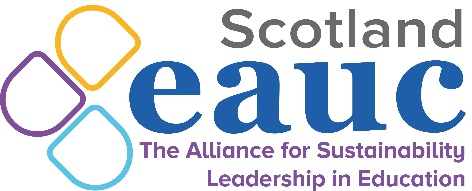 EAUC Scotland Autumn Forum15th November 2023 1-3pm 1.00Welcome and Introductions Christine Calder, Dundee & Angus College and EAUC Scotland Convenor 1.10Place-based responses to sustainability: UHI Moray’s Just Transition ProjectDr Christine Anderson & Dr Kerry McInnes, UHI Moray1.25Place-based responses to sustainability: West Lothian College’s ECOHOUSESteven Morrison, West Lothian College1.40 Place-based responses to sustainability: Q&A and group discussionChristine Calder, Dundee & Angus College and EAUC Scotland Convenor 1.55Comfort Break2.05Progressing ESD alongside estates: University of StrathclydeScott Strachan & David Charles, University of Strathclyde2.20PBCCD Statutory Guidance Update and DiscussionMatthew Woodthorpe, EAUC Scotland2.50AOB Christine Calder, Dundee & Angus College and EAUC Scotland Convenor 3.00Thanks and Close Christine Calder, Dundee & Angus College and EAUC Scotland Convenor 